 Simpatici omini geometrici	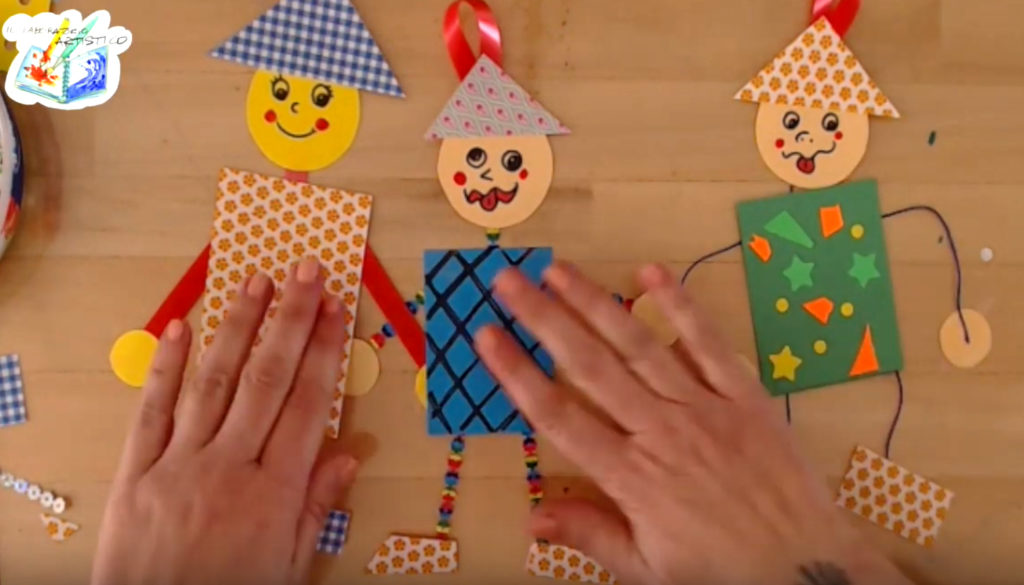 Costruiamo con le forme geometriche un simpaticissimo omino.Occorrente:- carta colorata o semplice cartoncino.- forbici.- colla. 